S9 Fig. Consensus k clustering results in validation cohort (N=17,415)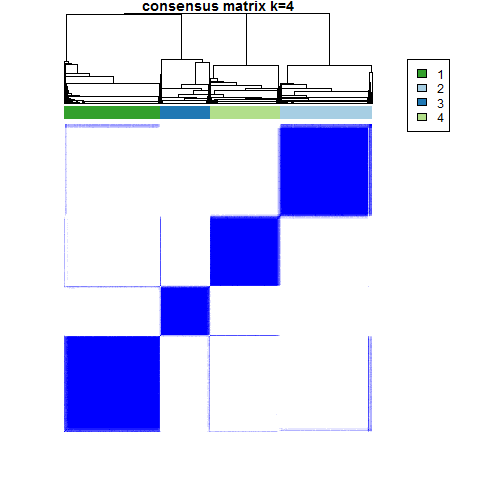 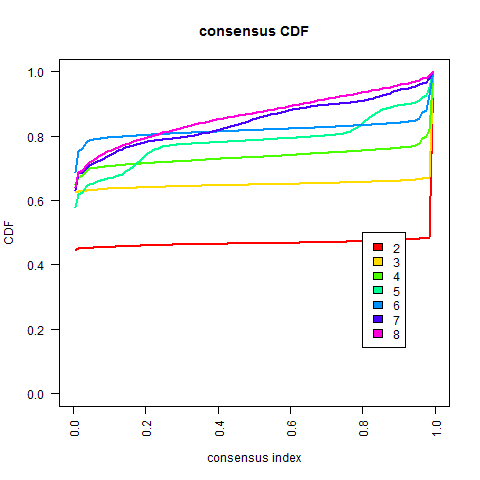                                        (A)                                                                                 (B)                                                                   
                                        (C)                                                                                (D)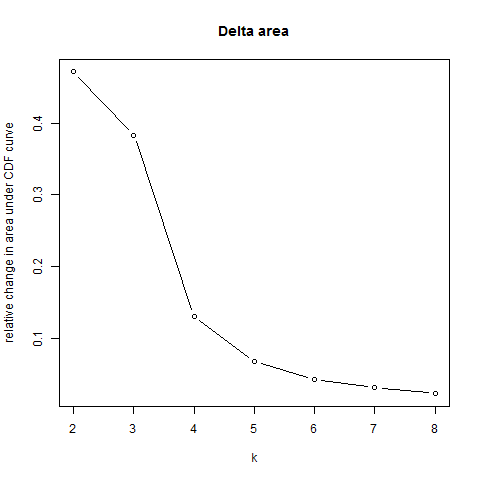 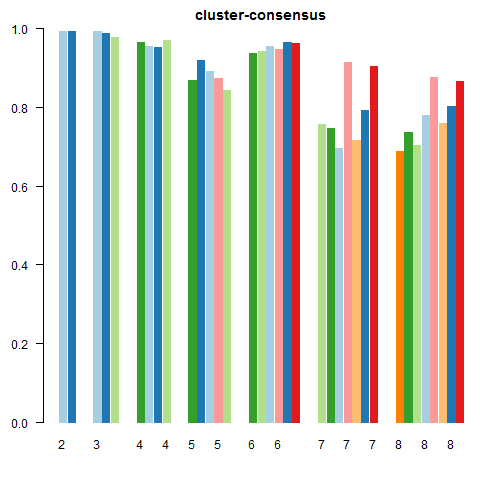 (A) Unsupervised consensus k clustering in training cohort showing optimal partitioning in consensus matrix for k = 4. (B) Consensus cumulative distribution function (CDF) across k = 2 to k = 8, where more horizontal curves suggest optimal fit. (C) Relative change in the area under the CDF curve with increasing clusters (k), with little change beyond k = 4. (D) Cluster consensus plot showing the mean of all pairwise consensus values between a cluster members, for k = 2 to k = 8 where greater values for all bars suggest optimal fit.